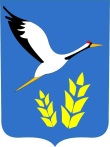 ОТДЕЛ ОБРАЗОВАНИЯ АДМИНИСТРАЦИИ ТАМБОВСКОГО РАЙОНААМУРСКОЙ ОБЛАСТИПРИКАЗ___ ___ _____                                                                                                 № с. ТамбовкаО проведении районной краеведческой конференции«Чтобы знать и помнить»С целью дальнейшего развития туристско-краеведческой работы в образовательных организациях Тамбовского района, воспитания у школьников патриотизма, бережного отношения к природному и историко - культурному наследию родного края, согласно утверждённому плана  мероприятий по туристско-краеведческой работе на 2018 – 2019 учебный год  п р и к а з ы в а ю:Провести  21 февраля  2019 года  в 14.00 часов районную краеведческую конференцию  «Чтобы знать и помнить».  Утвердить:         2.1 состав  жюри  (Приложение 1);         2.2.положение о проведении конференции (Приложение 2).   Поручить подготовку и проведение конференции МОУДО Тамбовскому  Центру детского творчества (Т.А. Солдатовой)Руководителям образовательных организаций обеспечить участие  в конференции.Начальник    отдела образования                                                      А.А. ГубарецС.А. Абехтикова21211Приложение 1Состав жюриСолдатова Тамара Александровна – директор  МАОУДО Тамбовского ЦДТ, председатель жюри.Абехтикова Светлана Алексеевна - методист  МАОУДО Тамбовского ЦДТ,  секретарь жюри. Щукин Иван Иванович, председатель Территориальной избирательной кампании по Тамбовскому району, краевед, эксперт конференции, член жюри.Линькова Олеся Николаевна  - главный специалист комитата по ФКС и МП, член жюри.Трижицак Антонина Ивановна – председатель Тамбовской районной общественной организации «Ассоциация жертв политических репрессий», краевед, член жюри.Топоркова Людмила Павловна – краевед, член жюри.Шелехан Екатерина Юрьевна, методист МКУ ЦОУО, член жюри.Приложение 1Положениео районной краеведческой конференции « Чтобы знать и помнить» для обучающихся образовательных организаций Тамбовского района В соответствии с Календарём районных массовых мероприятий для детей  и молодёжи  Тамбовского района по туристско-краеведческой работе на 2018 - 2019  учебный год, проводится районная краеведческая конференция обучающихся «Чтобы знать и помнить» (далее по тексту - конференция).I. Общие положения	1.1. Настоящее Положение определяет порядок организации и условия проведения районной конференции. 1.2.Конференция  проводится в рамках месячника спортивно-массовой и военно-патриотической работы, направленной на создание системы гражданского просвещения, формирования правовой и политической культуры, становления общественно активной, социально компетентной, наделённой гражданским самосознанием личности.1.3. Конференция организуется Отделом образования Администрации Тамбовского района, Муниципальным  автономным образовательным учреждением дополнительного образования Тамбовским Центром детского творчества. 1.4. Непосредственную подготовку и проведение конференции осуществляет Организационный комитет и жюри.2. Цели и задачи 2.1. Цели конференции: Дальнейшее развитие туристско-краеведческой деятельности обучающихся образовательных организаций Тамбовского района.Создание условий для воспитания молодых людей как сознательных и достойных преемников истории, культуры, традиций родного края.2.2. Задачи конференции:Совершенствовать методики исследовательской работы в области краеведения.Выявлять и поддерживать одаренных детей и молодежь, занимающихся исследовательской деятельностью.3.Участники 3.1. В  конференции   могут принимать участие обучающиеся образовательных организаций и учреждений дополнительного образования в возрасте 10-18 лет.3.2. Допускается только индивидуальное участие в конференции.4.Организация и сроки проведенияКонференция проводится 21 февраля 2019 года в 14.00 часов в МАОУДО Тамбовском ЦДТ.На выступление отводится 10 минут (из них  7 минут на защиту работы, 3 минуты - ответы на вопросы  аудитории и членов жюри).На конференцию предоставляются  исследовательские работы, сопровождающиеся приложением (фотографии прошлых леи и сегодняшних дней), копии (документы, переписки…), видеоматериалы, презентации и т.д. Для участия в   конференции, необходимо, не позднее 19 января 2018 года,  выслать в Оргкомитет по адресу: 675950, с. Тамбовка,  ул. 50 лет Октября ,18 А,  МАОУ ДОД Тамбовский ЦДТ предварительную заявку (Приложение 1) и исследовательские работы. 5.Рекомендуемые темы исследований._ «Старшая пионерская вожатая»;- «Приамурье – наш общий дом»;- «Земляки. Знаменитые династии»;- «Село наше современное».6. Требования к оформлению и структуре исследовательских работ.    Структура исследовательской работы должна  быть представлена следующим образом:- титульный лист; - оглавление;- введение; - главы основной части;- выводы, заключение; - список использованной литературы, источников;- приложения.	    Титульный лист является первой страницей и заполняется по определенным правилам (Приложение 2).    К исследовательской работе прилагается аннотация (объем до 0,5 страницы), в которой кратко излагается исследуемая проблема и содержание работы.	Содержание (оглавление) помещается на второй странице. В нем приводятся названия глав и разделов с указанием страниц, с которых они начинаются. Заголовки оглавления должны точно повторять название глав и разделов в тексте. Номера страниц фиксируются в правом столбце. Введение и заключение в оглавлении не нумеруются.	Во введении обозначается проблема, четко формулируются цели и задачи работы, актуальность, практическая значимость исследования, определяются объект и предмет исследования, коротко перечисляются методы исследования, степень изученности данного вопроса, дается характеристика, района исследования и сроки проведения исследования. 	Первая глава основной части строится на анализе использованной литературы и других общедоступных источников. Вторая глава основной части рассказывает о процедуре исследования и ее этапах, приводятся результаты наблюдений, интервью, бесед, анкетирования групп населения. В характеристику опрашиваемых респондентов обязательно включаются все сведения о них: профессия, квалификация, возраст, пол, домашний адрес и другие данные, важные для темы исследования. При написании основной части работы каждый раздел завершается кратким резюме или выводами, которые логически переходят к последующим разделам. 	Выводы являются следствием данного исследования, где даются краткие ответы на поставленные вопросы. Выводы формулируются лаконично, не имеют большого количества цифрового материала, не содержат общеизвестных истин. 	В заключении дается общий обзор поставленной проблемы и перспективы ее решения после проведенного исследования. В данном разделе желательно поблагодарить людей, помогавших в выполнении работы.	В тексте обязательно должны быть ссылки на литературу в квадратных скобках с указанием номера в списке литературы и страницы [8., С.153-154]. Список литературы исследовательской работы составляют только те источники, на которые в тексте имеются ссылки. В первой части списка перечисляются неопубликованные источники, архивные данные, воспоминания, интервью с участниками событий, затем помещаются опубликованные сборники документов, мемуары, отдельные публикации документов. Во второй части перечисляется в алфавитном порядке  использованная литература. При оформлении списка использованной литературы и источников должны выполняться все современные требования к оформлению библиографии.	Фактические и числовые данные, имеющие большой объем, а также анкеты, рисунки, диаграммы, схемы, карты, фотографии и т.д., могут быть внесены в приложения к работе. Все приложения должны быть пронумерованы и озаглавлены, а в тексте должны быть сделаны ссылки на них, например: (см. приложение 1). 	Текст работы представляется на листах формата А - 4. в текстовом редакторе Word ford Windows, кегль 14 Times New Roman, полуторный межстрочный интервал, все поля 2 см. 	Текст исследовательской работы, аннотация, презентация, титульный лист, дублируются на электронном носителе. Диск CD/DVD должен быть помещен в конверт, который надежно скрепляется в папку с основной работой. Диск подписывается на лицевой стороне: фамилия, имя автора,  учреждение, тема работы.  К диску прилагается этикетка, где напечатаны все данные участника Конференции.	Работа должна быть аккуратно оформлена, страницы пронумерованы и скреплены в папку с файлами. Нумерация страниц располагается по центру, внизу страницы и начинается с титульного листа, которому присваивается номер 1, который на страницу  не ставится. Весь последующий объем работ, включая библиографический список и приложения, нумеруются по порядку до последней страницы. Объем приложений и  работы не ограничен.7. Руководство конференцией7.1. Всю организационную  работу по подготовке и проведению конференции осуществляет Оргкомитет.  7.2. С целью проведения экспертизы и оценки поступивших работ Оргкомитет, формирует состав Экспертного совета конференции.7.3.Экспертный совет  оценивает каждую исследовательскую работу по следующим критериям:- обоснование темы, новизна – до 3 баллов;- историография (обзор литературы), источники, экспериментальные данные - до 4 баллов;- структура работы, соответствие названия содержанию, научно-справочный аппарат – до 5 баллов;- логичность изложения, стиль, грамотность – до 3 баллов;- содержание – до 6 баллов;- вклад автора в исследование – до 5 баллов.- оформление работы (титульный лист, библиография, аккуратность, соответствие Положению) – до 2 баллов.Максимальный (итоговый) балл – 30 баллов.7.4. Критерии оценки защиты работы:- цели, задачи, краеведческий характер работы – до 5 баллов;- методика исследования – до 5 баллов;- изложение содержания работы, владение материалом – до 8 баллов;- наличие собственного опыта, авторская позиция – до 5 баллов;- использование наглядности (презентация) – до 4 баллов;- работа на секции (вопросы, участие в обсуждении) – до 3 баллов.Максимальный (итоговый) балл – 30 баллов.7.5. Оргкомитет не допускает к защите исследовательские работы, не соответствующие Положению.7.6. Представленные материалы не возвращаются, оценочные протоколы и рецензии авторам не высылаются.7.7. Оргкомитет направляет работы победителей для участия в областной краеведческой Конференции.8. Награждение	Победители (1 место) и призеры (2-3 места) конференции награждаются  дипломами  Отдела образования Администрации Тамбовского района, руководители работ Благодарственными письмами, участники сертификатами.Заявкана участие в конференцииРуководитель ОУ ____________________________ФИО, (подпись, печать)Образец (титульный лист)________________________________________________________________________________________________________________полное наименование учреждения_____________________________________________________________наименование краеведческой конференции  _____________________________________________________________наименование Исследовательской краеведческой  работы  Подготовил:Фамилия, Имя, Отчествоучащийся____классаОсновное место учебыАдрес образовательного учреждения с индексомДомашний адрес с индексомКонтактный телефонE- mailРуководитель:Фамилия, Имя, ОтечествоДолжность и место работы Адрес места работы с индексомКонтактный телефонE- mailНаселенный пунктГод№п/пФ.И.О.участникаДата рожденияДом.адресучастника,телефонФ.И.О.Рук.Должность,место работы рук-ля123457